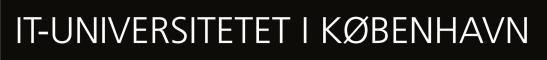 Application for an external supervisorApply if you are writing a project and your desired supervisor is not employed at ITU. Motivation for supervisorPlease write your motivation below. When reviewing your application, the ITU will assess whether a supervisor with equivalent academic qualifications is already employed at the ITU. Supervisors cannot be external examiners at ITU in the same semester.Please note, that generally it is not possible for students to apply for external supervisors for BSc projects and MSc theses. This includes external lecturers currently employed at ITU.Please email your application with attachments to sap@itu.dk and write “Application for an external supervisor” in the subject field. You must cc the desired supervisor and any other project group members.Approval/rejection for projects and thesis: Approval/rejection for final projects and thesis:Supervisor information * required fieldsSupervisor information * required fieldsSupervisor information * required fieldsSupervisor information * required fieldsSupervisor information * required fieldsName *Name *Email *Email *Academic degree *Academic degree *Title *Title *Workplace*Workplace*Link to resumé *Link to resumé *Student information* required fieldsStudent information* required fieldsStudent information* required fieldsStudent information* required fieldsStudent information* required fields1. Student’s name *ITU-email *@itu.dkStudy Programme*2. Student’s nameITU-email@itu.dkStudy Programme3. Student’s nameITU-email@itu.dkStudy ProgrammeProject type (Individual project, Bachelor Project, Thesis, Final Report)Head of Programme:  Head of Programme:  Head of Programme:  Please tick the role of the external supervisor.Co-supervisor: Supervision only.  An ITU-employee will handle exam and grading.Please tick the role of the external supervisor.Supervisor:The external supervisor will handle supervision, exam and gradingPlease tick the role of the external supervisor.Application rejected:An ITU-employee will handle supervision, exam and grading.Comments and motivation from HoSPSignature of HoSP *Digital signatures are accepted.Dean of Education: Dean of Education: Dean of Education: The role of the external supervisor ApprovedThe role of the external supervisor RejectedDecision from DoESignature of DoE *Digital signatures are accepted.